з а к о норенбургскОЙ областИ«О СОЦИАЛЬНОМ ПАРТНЕРСТВЕ В ОРЕНБУРГСКОЙ ОБЛАСТИ»Принят Законодательным Собранием области Настоящий Закон определяет задачи и формы взаимоотношений сторон социального партнерства в сфере труда на территории Оренбургской области (далее по тексту – социальное партнерство).Глава 1. Общие положения.Статья 1. Правовая основа социального партнерства.Правовую основу социального партнерства в сфере труда на территории Оренбургской области составляют: Конституция Российской Федерации, Трудовой кодекс Российской Федерации, иные федеральные законы и нормы международного права, нормативные правовые акты Российской Федерации и Оренбургской области, регулирующие вопросы трудовых отношений и иных непосредственно связанных с ними отношений, правовые акты социального партнерства.Статья 2. Основные понятия.Понятия «социальное партнерство», «стороны социального партнерства», «представители работников», «иные представители работников», «представители работодателей», «иные представители работодателей», «объединения работодателей», «отраслевые (межотраслевые) соглашения регионального уровня», «территориальные соглашения», «отраслевые (межотраслевые) соглашения территориального уровня», «иные соглашения», «коллективный договор» и другие понятия используются в настоящем Законе в том значении, в котором они определены законодательством Российской Федерации.Статья 3. Цели и задачи социального партнерства.Цель – согласование интересов работников и работодателей по вопросам регулирования трудовых отношений и иных непосредственно связанных с ними отношений.Задачами социального партнерства, является создание условий для обеспечения реализации принципов социального партнерства.Глава 2. Система социального партнерства.Статья 4. Органы социального партнерства.1. На уровне Оренбургской области постоянно действующими органами, обеспечивающими социальное партнерство, являются Оренбургская областная трехсторонняя комиссия по регулированию социально-трудовых отношений (далее - Оренбургская областная трехсторонняя комиссия), областные отраслевые (межотраслевые) комиссии по регулированию социально-трудовых отношений (далее - областные отраслевые (межотраслевые) комиссии).2. На уровне муниципальных образований постоянно действующими органами, обеспечивающими социальное партнерство, являются: территориальные трехсторонние комиссии по регулированию социально-трудовых отношений (далее - территориальные трехсторонние комиссии), отраслевые (межотраслевые) территориальные трехсторонние комиссии по регулированию социально-трудовых отношений (далее - отраслевые (межотраслевые) территориальные комиссии). 3. На уровне организации органом, обеспечивающим социальное партнерство, является комиссия для ведения коллективных переговоров, подготовки проекта коллективного договора и его заключения, а также организации контроля за его выполнением.Статья 5. Оренбургская областная трехсторонняя комиссия по регулированию социально-трудовых отношений. 	Формирование и деятельность Оренбургской областной трехсторонней комиссии по регулированию социально-трудовых отношений, права и обязанности членов комиссии и её полномочия регулируются Законом Оренбургской области «Об Оренбургской областной трехсторонней комиссии по регулированию социально-трудовых отношений» от 06.11.2009 № 3184/730-IV-ОЗ.Статья 6. Областные отраслевые (межотраслевые) комиссии по регулированию социально-трудовых отношений.Областная отраслевая (межотраслевая) комиссия по регулированию социально-трудовых отношений формируется на паритетной основе областным отраслевым объединением профсоюзов, представителями работодателей (их объединения), исполнительными органами государственной власти области, осуществляющими координацию деятельности соответствующей отрасли.Областная отраслевая (межотраслевая) комиссия осуществляет свою деятельность в соответствии с законодательством Российской Федерации, законодательством Оренбургской области, в том числе на постоянной основе.Основными полномочиями областной отраслевой (межотраслевой) комиссии являются:- ведение коллективных переговоров, подготовка проектов соглашений, разработка и заключение областных отраслевых (межотраслевых) соглашений;- уведомление работодателей, не являющихся членами объединений работодателей, ведущих коллективные переговоры по разработке проекта соглашения и заключению соглашения, о начале коллективных переговоров и предложение им формы возможного участия в них;- оказание методической и практической помощи Сторонам при заключении областных отраслевых (межотраслевых), территориальных, отраслевых (межотраслевых) территориального уровня и иных соглашений и коллективных договоров;- осуществление контроля за выполнением условий областного отраслевого (межотраслевого) соглашения;- внесение предложений по привлечению к ответственности лиц, не выполняющих обязательства данного соглашения;- подготовка и внесение предложений в Оренбургскую областную трехстороннюю комиссию по решению социально-трудовых вопросов работников отрасли, требующих принятия нормативно-правового акта Правительством Оренбургской области, направленных на предоставление гарантий и льгот работникам;- содействие разрешению конфликтных ситуаций, возникающих в сфере социально-трудовых и связанных с ними экономических отношений в отрасли.Статья 7. Территориальные трехсторонние комиссии по урегулированию социально-трудовых отношений.Формирование и деятельность территориальных трехсторонних комиссий по урегулированию социально-трудовых отношений  регулируется Законом Оренбургской области от 15.05.2012 № 827/219-V-ОЗ «О территориальных трехсторонних комиссиях по регулированию социальных трудовых отношений в Оренбургской области».Глава 3. Соглашения в системе социального партнерства.Статья 8. Соглашения заключаемые на территории Оренбургской области.1. На территории Оренбургской области заключаются следующие виды соглашений: Оренбургское областное трехстороннее соглашение, отраслевые (межотраслевые) соглашения, заключаемые на областном и территориальном уровнях социального партнерства, территориальное соглашение, соглашение о минимальной заработной плате в Оренбургской области и иные соглашения.Все соглашения заключаются в соответствии с законодательством Российской Федерации.2. Обязательства сторон, содержащиеся во всех соглашениях, не могут ухудшать положение работников по сравнению с законодательством Российской Федерации, законодательством Оренбургской области, Генеральным соглашением между общероссийскими объединениями профсоюзов, общероссийскими объединениями работодателей и Правительством Российской Федерации, общероссийскими и межрегиональными  отраслевыми (межотраслевыми) соглашениями, а также Оренбургским областным трехсторонним соглашением.Соглашения подлежат уведомительной регистрации в органе исполнительной власти Оренбургской области реализующем государственную политику в сфере социального партнерства и трудовых отношений.Территориальные, отраслевые (межотраслевые) соглашения территориального уровня подлежат уведомительной регистрации в органе исполнительной власти Оренбургской области, реализующему государственную политику в сфере социального партнерства и трудовых отношений.Статья 9. Оренбургское областное трехстороннее соглашение.Оренбургское областное трехстороннее соглашение заключается Правительством Оренбургской области, объединением профсоюзов Оренбургской области, объединением работодателей Оренбургской области.Обязательства, содержащиеся в Оренбургском областном трехстороннем соглашении и требующие финансирования из бюджета Оренбургской области, учитываются при принятии бюджета Оренбургской области.Статья 10. Соглашение о минимальной заработной плате.Соглашение о минимальной заработной плате в Оренбургской области заключается Правительством Оренбургской области, объединением профсоюзов Оренбургской области, объединением работодателей Оренбургской области.Размер минимальной заработной платы в Оренбургской области устанавливается для работников, работающих на территории Оренбургской области, за исключением работников организаций, финансируемых из федерального бюджета.Размер минимальной заработной платы в Оренбургской области устанавливается с учетом социально-экономических условий и величины прожиточного минимума трудоспособного населения в Оренбургской области и не может быть ниже минимального размера оплаты труда, установленного федеральным законом. В соглашении устанавливается порядок индексации минимальной заработной платы на уровень потребительских цен.Статья 11. Областные отраслевые (межотраслевые) соглашения.Областные отраслевые (межотраслевые) соглашения заключаются объединением профсоюзов отрасли (отраслей), объединением работодателей отрасли (отраслей) и органом государственной власти области, осуществляющим координацию деятельности соответствующей отрасли (отраслей).Областные отраслевые (межотраслевые) соглашения устанавливают минимальные нормы оплаты и другие условия труда, а также социальные гарантии и льготы для работников отрасли (отраслей).Условия и обязательства областных отраслевых (межотраслевых) соглашений не должны ухудшать положение работников по сравнению с условиями и обязательствами, содержащимися в Оренбургском областном трехстороннем соглашении.Статья 12. Территориальные соглашения.Территориальные соглашения заключаются территориальным объединением профсоюзов, территориальным объединением работодателей и органами местного самоуправления.Территориальные соглашения учитывают условия и обязательства, содержащиеся в Оренбургском областном трехстороннем соглашении, областных отраслевых (межотраслевых) соглашениях, и не могут ухудшать положение работников по сравнению с соглашениями вышестоящего уровня.Статья 13. Отраслевые (межотраслевые) территориальные соглашения.Отраслевые (межотраслевые) территориальные соглашения заключаются отраслевым (межотраслевым) территориальным объединением профсоюзов, работодателями и их объединением и органами местного самоуправления.Отраслевые (межотраслевые) территориальные соглашения устанавливают нормы оплаты и другие условия труда, а также социальные гарантии и льготы в области социально-трудовых отношений для работников отрасли (отраслей) соответствующей территории.Условия и обязательства, содержащиеся в отраслевых (межотраслевых) территориальных соглашениях, не должны ухудшать положение работников по сравнению с условиями и обязательствами, содержащимися в Оренбургском областном трехстороннем соглашении, областных отраслевых (межотраслевых), территориальных соглашениях.Статья 14. Иные соглашения.Иные соглашения могут заключаться сторонами на любом уровне социального партнерства по отдельным направлениям регулирования социально-трудовых отношений.Статья 15. Действие соглашений. Присоединение к соглашениям.Срок действия соглашения определяется сторонами, но не может превышать трех лет. Стороны имеют право один раз продлить действие соглашения на срок не более трех лет.Соглашения вступают в силу со дня его подписания сторонами либо со дня, установленного соглашением. Действие Оренбургского областного трехстороннего соглашения, Соглашения о минимальной заработной плате в Оренбургской области, областных отраслевых (межотраслевых) соглашений, территориальных, отраслевых (межотраслевых) территориальных и иных соглашений распространяется на работников, работодателей, органы государственной власти области и органы местного самоуправления, уполномочивших участников соглашения заключить его от их имени, а также на работников и работодателей, присоединившихся к соглашению после его заключения. В тех случаях, когда на работников одновременно распространяется действие различных соглашений, действуют наиболее благоприятные для работников условия соглашений.Соглашения распространяются на всех работодателей, являющихся членами объединения работодателей, заключившего соглашения. Прекращение членства в объединении работодателей не освобождает работодателя от выполнения соглашений, заключенных в период его членства. Работодатель, вступивший в объединение работодателей в период действия соглашений, обязан выполнять обязательства, предусмотренные этими соглашениями.По предложению сторон заключенных соглашений орган исполнительной власти Оренбургской области, реализующий государственную политику в сфере социального партнерства и трудовых отношений, имеет право после опубликования соглашений предложить работодателям, не участвовавшим в заключении данных соглашений, присоединится к этим соглашениям. Указанное предложение подлежит официальному опубликованию и должно содержать сведения о регистрации данных соглашений и об источнике их опубликования. Если работодатели в течение 30 календарных дней со дня официального опубликования предложения о присоединении к соглашениям в соответствии с частью 3 настоящей статьи не представили в уполномоченный орган, орган местного самоуправления письменный мотивированный отказ присоединиться к соглашениям в целом или к их конкретным обязательствам, то соглашения считаются распространенными на данных работодателей со дня официального опубликования соответствующего предложения.В мотивированном отказе работодателя присоединиться к соглашениям в целом или к их конкретным обязательствам должно содержаться мнение выборного органа первичной профсоюзной организации или иного представительного органа работников данного работодателя (протокол консультаций работодателя с выборным органом профсоюзной организации или иным представительным органом, объединяющим работников данного работодателя).В случае отказа работодателя присоединится к соглашениям, орган исполнительной власти Оренбургской области, определяемый Правительством Оренбургской области, имеет право пригласить представителей этого работодателя и представителей выборного органа первичной профсоюзной организации, объединяющей работников данного работодателя, для проведения консультаций с участием представителей сторон соглашений. Представители работодателя, представители работников и представители сторон соглашений обязаны принять участие в указанных консультациях.Присоединение работодателей к Соглашению о минимальной заработной плате в Оренбургской области осуществляется в указанном порядке с учетом положений статьи 133.1 Трудового кодекса Российской Федерации.Порядок опубликования заключенного соглашения определяется сторонами соглашения.Территориальное (территориальное отраслевое (межотраслевое)) соглашение после его подписания публикуется в официальных печатных изданиях не позднее 14 дней с момента подписания соглашения.Глава 4. Права, обязанности и ответственность в сфере социального партнерства.Статья 16. Компетенция Правительства Оренбургской области в сфере социального партнерства.Правительство Оренбургской области:участвует в заключении Оренбургского областного трехстороннего соглашения;в пределах своих полномочий разрабатывает проекты нормативных правовых актов Оренбургской области по регулированию социально-трудовых отношений, совершенствованию организационных форм социального партнерства в сфере труда по согласованию с  представителями работников и работодателей  в Оренбургской области;вырабатывает предложения по развитию системы социального партнёрства в сфере труда Оренбургской области;проводит мониторинг заключения соглашений на региональном и территориальном уровнях Оренбургской области, а также анализ работы органов социального партнёрства;учитывает при подготовке проекта закона об областном бюджете обязательства, предусмотренные Оренбургским областным трёхсторонним соглашением, требующие финансирования из областного бюджета;учитывает мнение сторон социального партнёрства при разработке и осуществлении долгосрочного областного стратегического планирования и контроля.принимает порядок согласования нормативно-правовых актов в сфере труда с Оренбургской областной трехсторонней комиссией, либо сторонами социального партнерства.Статья 17. Полномочия органа исполнительной власти Оренбургской области, реализующего государственную политику в сфере социального партнерства и трудовых отношений в пределах своей компетенции на территории Оренбургской области.1. К полномочиям органа исполнительной власти Оренбургской области, реализующего государственную политику в сфере социального партнерства и трудовых отношений, относятся:1) разработка и реализация в пределах своих полномочий нормативных правовых актов области в сфере социального партнерства;2) осуществление:уведомительной регистрации коллективных трудовых споров за исключением коллективных трудовых споров, указанных в части 2 статьи 407 Трудового кодекса Российской Федерации;уведомительной регистрации коллективных договоров, соглашений, выявление в них условий, ухудшающих положение работников по сравнению с трудовым законодательством и иными нормативными правовыми актами, содержащими нормы трудового права, сообщение об этом представителям сторон, подписавшим коллективный договор, соглашения, а также в Государственную инспекцию труда в Оренбургской области;контроля за выполнением коллективных договоров, соглашений;организационно-технического обеспечения деятельности областной трехсторонней комиссии по регулированию социально-трудовых отношений;организационно-методического обеспечения деятельности специалистов государственных казенных учреждений центров занятости населения, находящихся в его ведении, по вопросам, относящимся к сфере действия настоящего Закона;регионального государственного контроля (надзора) в сфере трудовых отношений и иных непосредственно связанных с ними отношений;3) участие:в развитии системы социального партнерства в сфере трудовых отношений и иных непосредственно связанных с ними отношений на территории области;в подготовке проекта областного трехстороннего соглашения в сфере социального партнерства;4) содействие:работникам в защите их трудовых прав при заключении и выполнении коллективных договоров, в том числе соблюдении гарантий по своевременности оплаты труда, условиям, режиму труда и отдыха;в урегулировании коллективных трудовых споров;5) оказание:методической помощи сторонам коллективного трудового спора на всех этапах его рассмотрения и разрешения;консультативной и методической помощи организациям и гражданам по вопросам трудового законодательства; 6) формирование областного регистра коллективных договоров и соглашений; 7) выявление, анализ и обобщение причин возникновения коллективных трудовых споров, подготовка предложений по их устранению;8) подготовка информационных и аналитических материалов по вопросам социального партнерства;9) подготовка регионального перечня минимума необходимых работ (услуг), обеспечиваемых в период проведения забастовки работниками организаций (филиалов, представительств, иных обособленных структурных подразделений), индивидуальных предпринимателей на территории Оренбургской области;осуществление иных полномочий, установленных законодательством Российской Федерации и Оренбургской области.2. Орган исполнительной власти Оренбургской области, реализующий государственную политику в сфере социального партнерства и трудовых отношений, осуществляет свою деятельность во взаимодействии с органами исполнительной власти области, органами местного самоуправления, общественными объединениями и иными организациями, с представителями работников и работодателей.Статья 18. Участие органов местного самоуправления в социальном партнерстве.Органы местного самоуправления в Оренбургской области в системе социального партнерства:участвуют в формировании и осуществлении деятельности территориальных трехсторонних комиссий;участвуют в коллективных переговорах по заключению или изменению территориальных трехсторонних соглашений;являются представителями работодателей муниципальных учреждений и других организаций, финансируемых из муниципального бюджета, при заключении территориальных соглашений отраслевого (межотраслевого) уровня, а также иных соглашений.Статья 19. Полномочия представителей работников и работодателей в области социального партнерства.Полномочные представители работников и работодателей в системе социального партнерства реализуют свои права и обязанности в порядке, установленном законодательством Российской Федерации.Статья 20. Расходные обязательства Оренбургской области в сфере социального партнерства.Расходным обязательством Оренбургской области в сфере социального партнерства является финансовое обеспечение мероприятий, предусмотренных статьей 22 Закона, органа исполнительной власти Оренбургской области, осуществляющего проведение государственной политики в сфере труда, трудовых отношений и осуществляется за счет средств областного бюджетаСтатья 21. Контроль за выполнением соглашений, коллективных договоров.Контроль за выполнением коллективных договоров, соглашений осуществляется сторонами (их представителями), соответствующими уполномоченными органами в соответствии с законодательством Российской Федерации.Статья 22. Эффективность функционирования системы социального партнерства в сфере труда Оренбургской области.Эффективность функционирования системы социального партнерства в сфере труда на территории Оренбургской области обеспечивается путем реализации мер, принимаемых сторонами социального партнерства по развитию практики коллективного договорного регулирования социально-трудовых отношений в организациях всех организационно-правовых форм собственности, проведению совместных мероприятий по результатам мониторинга в сфере социально-трудовых отношений и связанных с ними экономических отношений.Стороны социального партнерства совместно проводят:недели охраны труда и социального партнерства в муниципальных образованиях области;региональные этапы всероссийских конкурсов;мероприятия, посвященные международным дням и профессиональным праздникам;корпоративные, муниципальные и региональные этапы конкурсов профессионального мастерства;форумы, конференции, выставки, семинары, круглые столы и иные мероприятия, относящиеся к сфере социального партнерства. Глава 5. Заключительные положения.Статья 23. Вступление настоящего Закона в силу.Настоящий Закон вступает в силу после его официального опубликования.Губернатор Оренбургской области                                                        Ю.А. Берг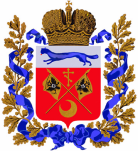 